The 141st Aberdeen WapinschawGallery Rifle & Pistol, Muzzle loading Revolver/Pistol & Target Shotgun Events: Cairngall Range, 10th to 12th June 2022General RulesThe Civilian Gallery Rifle & Pistol Competition for 2022 will run at Cairngall Range. In addition Gallery Rifle and Pistol the following courses of fire will also be availableMuzzle loading revolver/pistol –Precision and Timed and Precision A Target Shotgun Plate Match (min 25 birdshot; max size No 4) will be available throughout Saturday at Cairngall –  Shotguns (section 2) and cartridges will be available at cost. At Cairngall Range the max permitted muzzle velocity is 3275ft/sec (1000M/s) and max muzzle energy is 5160 ft/lbs (7000J) on the main range (to be used for GR&P TP1, MT and 1020, Target SG Matches) and for the side range (to be used for all precision and the MLR-TP1 matches) the maximum muzzle energy must not exceed 1,496 ft.lbs. and muzzle velocity not to exceed 2,150 ft./sec.Day entries will be accepted only if range space allows. We reserve the right to withdraw a class/competition due to lack of competitors. In event of cancellation, 	the competitor will be offered an alternative or a refund. Report time for all competitors is 09:00 hrs Saturday 11th and Sunday 12th June (Friday 10th  is an RO days and start time will be advised to those attending. If you are a competitor and would only be able to shoot on the Friday, please contact the Match Director)The Prizegivings will take place on Sunday 12th June on Range and competitors are asked to stay for prizegiving. All competitors must bring their Firearm. Certificates A firers’ briefing will be provided at each match by the CRO but generic range commands and specific match courses of fire (COF) are detailed below. Eye and Ear protection is mandatory while at the firing point. Competitors may be required to assist with basic range dutiesCompetitors are strongly advised to keep all firearms that are not intended for immediate use locked securely in their cars and out of sight. Pets are NOT permitted on the ranges. Complimentary Food and Refreshments will be available on each day. We will provide a commemorative Wapinschaw badge to each competitor.Match Specific Rules & Regulations:Gallery Rifle and (Long barrel) Revolver/Pistol (GR&P): Unless otherwise stated the GR&P matches will comply with the conditions prescribed by The Gallery Rifle Hand Book of the National Rifle Association (GR&P Handbook 2022). As specified by the individual courses of fire, matches may be shot in the following categories: GRSB, GRCF standard & classic (GRCFC), LBR, LBP. GRCF, GRCFC, GRSB, LBR and LBP scores will be submitted for inclusion in the NRA national GRID classification system. The scores will also be available as qualifying scores for the Scottish Gallery Rifle Squads. For LBR, LBP only competitors with the appropriate authority listed on their FACs will be permitted to compete in these classes and FAC authority may be checked at registration. Target Shotgun: The timed and precision 1 match will be shot as a combined class for multi-shot shotguns (semi-auto or pump). The Timed Steels Match will be run in two classes-multi shot shotgun (Section 1) and classic (section 2) shotgun categories. All other conditions will be as prescribed in the Target Shotgun Handbook of the National Rifle Association (Target Shotgun Handbook 2022). Only competitors with the appropriate authority listed on their FACs will be permitted to compete with Section1 shotguns and/or slug ammunition and FAC authority may be checked at registration. Muzzle Loading Revolver (MLR): the muzzle loading matches permit any repeating muzzle loading handgun, any propellant subject to appropriate proof for the firearm and are iron sights (target sights are permitted) only. Other than where specified in the Wapinschaw Meeting Course of Fire and on-day Range Safety Briefs, conditions of fire will be as prescribed in the NRA Gallery Rifle and Pistol Handbook 2022.Courses of FireMatch 1:	25 M Deliberate – 0101, 0102, 0104, 0121, 0122Category: 	GRSB, GRCF, GRCF Classic, LBR, LBP Targets:	GRCF, LBR, LBP & MLR	1 x PL7 		GRSB				1 x PL14 		MLR				1 x PL7Position: 	Standing unsupported: Ready position is 45 degrees.Scoring:	30 rounds; max Score 300 (30X) Sighters:	Unlimited sighters in (GRSB/CF; LBR/P); 5 sighters in 5 minutes (MLR/P)Practice 1:	10 shots in 5 minutes (GRSB/CF; LBR/P); 5 shots in 5 minutes (MLR/P) Practice 2:	10 shots in 5 minutes (GRSB/CF; LBR/P); 5 shots in 5 minutes (MLR/P)Practice 3: 	10 shots in 5 minutes (GRSB/CF; LBR/P); 5 shots in 5 minutes (MLR/P)Match 2: 	Timed and Precision One (TP1) - 0701, 0702, 0704, 0721, 0722Category: 	GRSB, GRCF, GRCF Classic, LBR, LBP, MLRTargets:	GRCF, LBR, LBP, MLR, SG 1 x DP2 		GRSB				1 x DP2aPosition: 	Standing unsupported: Ready position is 45 degrees - the firearm must be returned 			to the ready position between appearancesScoring:	30 rounds; max Score 300 (30X). Maximum scores, targets will be removed, labelled 			and passed to Stats. Top scores will be separated on outward scoring by stats. GRSB, GRCF, GRCFC, LBP, LBR, SGPractice 1: 	25 metres. 12 shots in 2 minutes, to include a reload (start with six rounds loaded only). Practice 2: 	15 metres. 12 shots in two strings of 6. For each string, 6 appearances of 2 seconds with intervals of 5 seconds. One shot only to be fired at each appearance. Practice 3: 	10 metres. 6 shots. The target will make 3 appearances of 3 seconds with intervals of 5 seconds. Two shots only to be fired at each appearance. MLR Practice 1: 	25 metres. 12 shots in 12 minutes, (starting with up to six rounds loaded). All time to include reloadingPractice 2: 	15 metres. 12 shots in two strings of 6. For each string, 6 appearances of 2 seconds with intervals of 5 seconds. One shot only to be fired at each appearance. Practice 3: 	10 metres. 6 shots. The target will make 3 appearances of 4 seconds with intervals of 5 seconds. Two shots only to be fired at each appearance. Match 3: 	Multi-Target – 1101, 1102, 1104, 1121, 1122Category: 	GRSB, GRCF, GRCF Classic , LBR, LBPTargets: 	GRSB: 		2 x DP1a 		GRCF, LBP, LBR: 	2 x DP1Position: 	Standing unsupported: Ready position is 45 degrees - the firearm must be returned 			to the ready position between appearancesScoring:	24 rounds; Max Score 120 (24X)Practice 1: 	25 metres. 6 shots in 15 seconds on the left hand target.Practice 2:	20 metres. 3 shots on each target in 10 seconds.Practice 3:	15 metres. 6 shots. The target will make 3 x 3 second appearances with intervals of 5 seconds. 2 shots to be fired at each appearance on the right hand target.Practice 4:	10 metres. 6 shots (3 on each target) in 8 seconds.Match 4: 	1020 – 1601, 1602, 1604, 1621, 1622Category: 	GRSB, GRCF, GRCF Classic , LBR, LBPTargets: 	GRSB: 		B1 (half size)		GRCF, LBP, LBR: 	B1 Full sizePositions: 	Standing unsupported, kneeling and sitting. Ready Position: GRSB, GRCF: rifle held parallel; in Practices 1, 3, 5 rifle is to be loaded and made ready, in Practices 2, 4 loaded but NOT made ready; LBR: holstered, hammer down: LBP: holstered, slide forward, chamber empty. Note: holsters must retain the gun such that the trigger guard is covered.Practice 1:	GRCF: 30 seconds, GRSB, LBP, LBR: 20 secondsStage 1 	10 metres. 12 shots standing unsupported, including reloads.Stage 2 	15 metres. 12 shots standing unsupported, including reloads.LBR 		Double action onlyPractice 2:	90 seconds, including reloads, 25M		6 shots kneeling		6 shots left hand standing unsupported		6 shots right hand standing unsupportedLBR 		Double action onlyPractice 3:	35 seconds, including reloadsStage 1 	25 metres. 12 shots standing unsupported, including reloads.Stage 2 	25 metres. 12 shots standing unsupported, including reloads.LBR 		Double action onlyPractice 4:	2min 45seconds, including reloads, 25MGRSB, GRCF6 shots kneeling		6 shots sitting		6 shots left hand standing unsupported		6 shots right hand standing unsupportedLBP,LBR	6 shots sitting		6 shots kneeling		6 shots left hand standing unsupported		6 shots right hand standing unsupportedLBR 		Single or double action. Practice 5:	12 secondsStage 1 	25 metres. 6 shots standing unsupported.Stage 2 	25 metres. 6 shots standing unsupported.LBR 		Double action onlyMoving between positions: Firearms must be unloaded when moving between positions. All rounds and cases must be ejected before moving. GRSB and self-loading pistols must have the action locked open and the magazine removed. In the case of a GRSB which cannot be locked open, a Range Officer will appoint an additional safety supervisor for that competitor. GRCF must have the lever or action open. Revolvers must have the cylinder open. This rule does not apply when moving the firearm between shoulders / hands in the standing positionReloading: After the initial order to load, all further loading must be with rounds taken from the competitor’s pocket, cartridge belt, mechanical loader, special pouch or elsewhere on the competitor’s person. Back-to-back magazines are permitted, as are rounds in pouches etc. on the gun. It is the competitor’s responsibility to have sufficient ammunition in possession to complete the match or event.Match 5: Target- Shotgun Speed SteelsCategory: Multi-shot shotgun (section 1) and classic (section 2- up to 3 shot capacity).Rounds: Minimum 20 rounds of bird shot (Max size UK no.4), fibre wad only.Targets: 20 x Steel plates (and/or static clays). Targets must fall or break to countPositions: Fired from shoot-boxes. Firing is predominantly from standing though kneel or crouch may be requiredScoring: ComstockPractice 1: Start loaded and made ready with safety catch applied, shotgun held parallel at waist height in both hands and pointing at target-field. On audible start signal, engage 10 x reactive targets. Shooter may reload as necessary. Timer stops when all plates have been hit.Practice 2: Start loaded and made ready with safety catch applied, shotgun held parallel at waist height in both hands and pointing at target-field. On the audible start signal, engage 10 x reactive targets from 2 x barricades. Shooter must use both barricades to engage the full spectrum of targets. Shooter may reload as necessary. Timer stops when all plates are hit.General Range Commands-all events:On arrival at firing point all firearms are to remain bagged until permitted by the Chief Range Officer (CRO) to uncase/unbag and all firearms will then be checked clear by range safety officers (RSO).The CRO will detail the COF and permit a short duration for competitors to make preparationsThe CRO will check that eye and hearing protection is being worn and call competitors to LOAD and/or MAKE READY (dependent on the COF) and request “IS THE LINE READY?”If not ready, a competitor must call in clear and calm manner “NOT READY”. The RO will infom the line of the NOT READY call and permit a short period of amelioration. Once the line is suitably readied, the CRO will note that “THE LINE IS READY” and state “STANDBY”, after which the COF will commence with either targets turning to face competitors or on the sound of a whistle as dependant on COF.At the end of each practice, the CRO will state “CEASEFIRE, UNLOAD AND SHOW CLEAR” or provide additional instruction as may be relevant to the specific match or stage of the match.In hearing “STOP, STOP,  STOP” all shooters must immediately stop shooting, remove finger from trigger, maintain control of their firearm, keep their firearm pointing down range at the backstop and await further instruction. Any one present (range staff, competitors or spectators may issue a “STOP STOP STOP” command if they see anything that gives them cause for concern).All competitors, range staff and spectators must ensure that they do not disturb firers by entering into conversations near to the firing point during and prior to the completion of a practice.Prizes: Individual keep-sake medals will be awarded for all matches and classes. Annual Wapinschaw Championship Trophies will be awarded forCounty Broach: 	Gallery Rifle Small Bore Champion Match 1 + Match 2 + Match 3 - GRSBCity Broach:	Gallery Rifle Centre Fire Champion Match 1 + Match 2 + Match 3 -GRCFClassic Quaiche:	Gallery Rifle Classic Centre Fire Champion Match 1 + Match 2 + Match 3 - GRCFCLady Sempill Cup:	Gallery Pistol Small Bore Pistol Champion: Match 1 + Match 2 + Match 3 -LBPLadies Gold Cross:	Gallery Pistol Centre Fire Revolver Champion: Match 1 +Match 2 + Match 3 - LBR Challenge Bowl:	Gallery Rifle Precision Champion: Match 1 GRSB + Match 1 GRCFForsyth Cup:	Gallery Rifle Timed & Precision 1 Champion: Match 2 GRSB + Match 2 GRCF Cowie Claret Jug: 	Gallery Rifle Service Champion: Match 3 GRSB + Match 3 GRCF Artillery Trumpet	Gallery Rifle 1020 Rifle Champion: Match 4 GRSB + Match 4 GRCF Maitland Mackie Cup: Gallery Pistol 1020 Champion: Match 4 LBP + Match 4 LBRFintray Cup	Muzzle Loading Revolver Champion: Match 1 + Match 2-MLR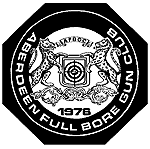 